LEI’OHU RYDER 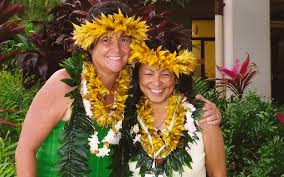 Lei‘ohu Ryder est une chef spirituelle Hawaiienne, visionnaire, chanteuse/auteur-compositeur, guérisseuse and éducatrice. Avec sa partenaire,  Maydeen’lao, elles sont Kumu Aloha (Emissaires de Aloha) et défenderesses de l’âme des peuples indigènes. Leur amour et leur connaissance d’Hawaï, nous aide à nous connecter avec notre véritable Soi, avec l’Esprit et l’essence d’Aloha. Plus d’info: www.leiohuryder.com                     www.kukuipuka.org 